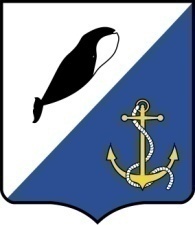 АДМИНИСТРАЦИЯПРОВИДЕНСКОГО ГОРОДСКОГО ОКРУГАПОСТАНОВЛЕНИЕВ соответствии со ст. 92 и 93 Жилищного Кодекса Российской Федерации и согласно пункту 14 Правил отнесения жилого помещения к специализированному жилищному фонду, утвержденных постановлением Правительства РФ от 26 января 2006 года № 42, в целях приведения муниципальных правовых актов администрации Провиденского городского округа в соответствие с законодательством Российской Федерации, Администрация Провиденского городского округаПОСТАНОВЛЯЕТ:Исключить жилое помещение, расположенное по адресу: пгт. Провидения, улица Набережная Дежнёва, дом № 39 квартира № 29, из муниципального жилищного фонда социального использования и включить в специализированный жилищный фонд муниципального жилищного фонда, отнести к числу служебных жилых помещений.Управлению промышленной политики, сельского хозяйства, продовольствия и торговли Администрации Провиденского городского округа направить данное решение об отнесении жилых помещений к числу служебных жилых помещений специализированного жилищного фонда в Чукотский отдел Управления Федеральной службы государственной регистрации кадастра и картографии по Магаданской области и Чукотскому автономному округу.Контроль за исполнением настоящего постановления  возложить на Управление промышленной политики, сельского хозяйства, продовольствия и торговли Администрации Провиденского городского округа (Парамонов В.В.).Настоящее постановление вступает в силу со дня  подписания.Глава администрации                                                                С.А. ШестопаловРазослано: дело, УППСХПиТ, участок Провидения ГП ЧАО «Чукоткоммунхоз»от 11 августа 2020 г.№ 222пгт. ПровиденияО включении  жилого помещения  в специализированный  жилищный фонд и отнесение к числу служебных жилых помещенийПодготовлено:Мищенко Т.Е.Согласовано:Парамонов В.В.Рекун Д.В.